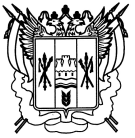 Российская ФедерацияРостовская областьЗаветинский районмуниципальное образование «Федосеевское сельское поселение»Администрация Федосеевского сельского поселенияПостановление № 9213.12.2019			                      		  		             с.ФедосеевкаОб утверждении Порядка составления и утверждения плана финансово-хозяйственной деятельности муниципального бюджетного учреждения Федосеевского сельского поселенияВ соответствии с Федеральным законом от 12.01.1996 № 7-ФЗ «О некоммерческих организациях», приказом Министерства финансов Российской Федерации от 31.08.2018 № 186н «Об утверждении Требований к составлению и утверждению плана финансово-хозяйственной деятельности государственного (муниципального) учреждения» ПОСТАНОВЛЯЮ:1. Утвердить Порядок составления и утверждения плана финансово-хозяйственной деятельности муниципального бюджетного учреждения Федосеевского сельского поселения (Приложение).2. Признать утратившим силу постановление Администрации Федосеевского сельского поселения от 29.12.2016 № 23 «О порядке составления и утверждения плана финансово-хозяйственной деятельности муниципальных бюджетных учреждений Федосеевского сельского поселения».3. Настоящее постановление вступает в силу с 1 января 2020 года и вступает в силу после его официального обнародования.4. Контроль за выполнением постановления оставляю за собой.Глава АдминистрацииФедосеевского сельского поселения                                А.Р. ТкаченкоПриложениек постановлению Администрации Федосеевского сельского поселения от 13.12.2019 №92Порядок составления и утверждения плана финансово-хозяйственной деятельности муниципального бюджетного учреждения Федосеевского сельского поселения I. Общие положения1. Настоящий Порядок составления и утверждения плана финансово-хозяйственной деятельности муниципального бюджетного учреждения Федосеевского сельского поселения (далее - Порядок) разработан в целях обеспечения единого подхода к составлению и утверждению плана финансово-хозяйственной деятельности муниципального бюджетного учреждений муниципального образования «Федосеевское сельское поселение» либо внесению изменений в него (далее - план ФХД), повышения эффективности их работы, выявления и использования резервов, усиления контроля за деятельностью муниципального бюджетного учреждений.2. Порядок разработан в соответствии с Требованиями к плану ФХД муниципального бюджетного учреждения, утвержденными приказом Министерства финансов Российской Федерации от 03.08.2018 № 186н.3. Муниципальные бюджетные учреждения обеспечивают открытость и доступность Плана ФХД с учетом требований законодательства Российской Федерации.4. Настоящий Порядок устанавливает следующие положения для составления и утверждения Плана ФХД:сроки и порядок составления проекта Плана ФХД;формирование обоснований (расчетов) плановых показателей поступлений и выплат;сроки и порядок утверждения Плана ФХД;порядок внесения изменений в План ФХД;отчетность по выполнению показателей плана ФХД.5. Настоящий Порядок определяет:правила составления и утверждения плана ФХД муниципального бюджетного учреждений;этапы подготовки и утверждения плана ФХД муниципального бюджетного учреждений;состав показателей, величины которых подлежат обязательному отражению в плане ФХД муниципального бюджетного учреждений, в том числе состав утверждаемых показателей эффективности деятельности муниципального бюджетного учреждений;порядок осуществления контроля за достижением утвержденных показателей и выполнением планов ФХД муниципального бюджетного учреждений;порядок представления отчетов о выполнении утвержденных планов ФХД муниципального бюджетного учреждений.6. План ФХД составляется и утверждается на очередной финансовый год в случае, если решение о бюджете утверждается на один финансовый год, либо на очередной финансовый год и плановый период, если решение о бюджете утверждается на очередной финансовый год и плановый период и действует в течение срока действия решения о бюджете.При принятии учреждением обязательств, срок исполнения которых по условиям договоров (контрактов) превышает срок, предусмотренный абзацем первым настоящего пункта, показатели Плана по решению Администрации Федосеевского сельского поселения утверждаются на период, превышающий указанный срок.II. Сроки и порядок составления проекта Плана ФХД7. Руководитель муниципального бюджетного учреждения ежегодно в срок до 15 октября года, предшествующего плановому году, представляет в Администрацию Федосеевского сельского поселения проект плана ФХД на очередной финансовый год и на плановый период.Вместе с проектом плана ФХД муниципального бюджетного учреждения представляются расчеты плановых показателей выплат по форме Таблицы III Приложения 1 и таблиц Приложения 2 настоящего Порядка с приложением пояснительной записки к плану ФХД муниципального бюджетного учреждения.Проект плана ФХД муниципального бюджетного учреждения и расчеты к нему являются обоснованием необходимого размера бюджетных ассигнований при формировании бюджета муниципального образования «Федосеевское сельское поселение» на очередной финансовый год и на плановый период.Администрация Федосеевского сельского поселения проводит проверку и анализ представленного проекта плана ФХД муниципального бюджетного учреждения и в случае наличия замечаний и предложений направляет их в адрес руководителя муниципального бюджетного учреждения в течение 10 рабочих дней с момента получения проекта плана ФХД.При отсутствии замечаний и предложений проект Плана ФХД с расчетом размера направляется для включения в бюджет муниципального образования «Федосеевское сельское поселение» в сроки, установленные Администрацией Федосеевского сельского поселения.8. План ФХД составляется по форме Приложения 1 к настоящему Порядку на основании обоснований (расчетов) плановых показателей поступлений и выплат, требования к формированию которых установлены в разделе 3 настоящего Порядка. План ФХД составляется по кассовому методу в рублях с точностью до двух знаков после запятой.При составлении Плана ФХД устанавливается (уточняется) плановый объем поступлений и выплат денежных средств.В случае, если учреждением не планируется получать отдельные доходы и осуществлять отдельные расходы, то обоснования (расчеты) поступлений и выплат по указанным доходам и расходам не формируются и в плане ФХД не отражаются.9. План ФХД состоит из таблиц Приложения 1:Титульный лист, Таблица I «Поступления и выплаты» (далее - Таблица I); Таблица II. «Сведения по выплатам на закупки товаров, работ, услуг» (далее – Таблица II); Таблица III «Свод затрат по мероприятиям» (далее – Таблица III).10. Показатели плана ФХД по поступлениям и выплатам (Таблица I) формируются муниципальным бюджетным учреждением на этапе формирования проекта бюджета на очередной финансовый год и плановый период, исходя из представленной Администрацией Федосеевского сельского поселения информации о планируемых объемах расходных обязательств:10.1. С учетом планируемых объемов поступлений:- субсидий на финансовое обеспечение выполнения муниципального задания муниципальным бюджетным учреждением;- средств Фонда социального страхования;- субсидий, предоставляемых в соответствии с абзацем вторым пункта 1 статьи 78.1 Бюджетного кодекса Российской Федерации;- субсидий на осуществление капитальных вложений в объекты капитального строительства муниципальной собственности или приобретение объектов недвижимого имущества в муниципальную собственность;- грантов, в том числе в форме субсидий, предоставляемых из бюджетов бюджетной системы Российской Федерации;- доходов от иной приносящей доход деятельности, предусмотренной уставом учреждения;- безвозмездных поступлений;- публичных обязательств перед физическими лицами в денежной форме, полномочия по исполнению которых от имени органа местного самоуправления планируется передать в установленном порядке учреждению;- иных доходов, которые учреждение планирует получить при оказании услуг, выполнении работ за плату сверх установленного муниципального задания, а в случаях, установленных федеральным законом, в рамках муниципального задания.10.2. С учетом планируемых объемов выплат, связанных с осуществлением деятельности, предусмотренной уставом учреждения.11. Показатели Плана ФХД и обоснования (расчеты) плановых показателей должны формироваться по соответствующим кодам (составным частям кода) бюджетной классификации Российской Федерации в части:11.1. Планируемых поступлений:- от доходов - по коду аналитической группы подвида доходов бюджетов классификации доходов бюджетов;- от возврата дебиторской задолженности прошлых лет - по коду аналитической группы вида источников финансирования дефицитов бюджетов классификации источников финансирования дефицитов бюджетов;11.2. Планируемых выплат:- по расходам - по кодам видов расходов классификации расходов бюджетов;- по возврату в бюджет остатков субсидий прошлых лет - по коду аналитической группы вида источников финансирования дефицитов бюджетов классификации источников финансирования дефицитов бюджетов;- по уплате налогов, объектом налогообложения которых являются доходы (прибыль) учреждения, - по коду аналитической группы подвида доходов бюджетов классификации доходов бюджетов;По решению Администрации Федосеевского сельского поселения показатели Плана ФХД формируются с дополнительной детализацией по кодам статей (подстатей) групп (статей) классификации операций сектора государственного управления и (или) кодов иных аналитических показателей.12. Плановые показатели по поступлениям (Таблица I) формируются муниципальным бюджетным учреждением в разрезе источников поступлений (федеральный/областной/местный бюджет, от приносящей доход деятельности и т.д.), муниципальных программ, муниципальных заданий, целевых субсидий и т.д., а также видов поступлений, указанных в пункте 10.1 настоящего Порядка.Справочно указываются суммы публичных обязательств перед физическим лицом, подлежащих исполнению в денежной форме, полномочия по исполнению которых от имени органа местного самоуправления передаются в установленном порядке муниципальному бюджетному учреждению, а также средства, поступившие во временное распоряжение муниципального бюджетного учреждения.Поступления из бюджетов всех уровней формируются муниципальным бюджетным учреждением на основании информации, представленной Администрацией Федосеевского сельского поселения, на этапе составления проекта местного бюджета на очередной финансовый год и плановый период.Поступления от приносящей доход деятельности рассчитываются муниципальным бюджетным учреждением исходя из планируемого объема оказания услуг (выполнения работ) и планируемой стоимости их реализации.Неиспользованные остатки средств субсидии на начало очередного финансового года включаются в плановые показатели по поступлениям в плане ФХД и могут быть использованы только по согласованию с Администрацией Федосеевского сельского поселения.13. Плановые показатели по выплатам формируются муниципальным бюджетным учреждением в соответствии с настоящим Порядком в разрезе соответствующих показателей, содержащихся в Таблице I.Расчеты плановых показателей по выплатам формируются раздельно по источникам их финансового обеспечения, в разрезе муниципальных заданий, целевых мероприятий, видов работ (услуг), а также в разрезе КОСГУ в соответствии с приказом Минфина России от 08.06.2018 № 132н «О Порядке формирования и применения кодов бюджетной классификации Российской Федерации, их структуре и принципах назначения».Плановые объемы выплат, связанные с выполнением учреждением муниципального задания, утвержденного Администрацией Федосеевского сельского поселения на очередной финансовый год и плановый период, формируются с учетом нормативных затрат, утвержденных Администрацией Федосеевского сельского поселения.При принятии Администрацией муниципального образования "Федосеевское сельское поселение" решения о раздельном формировании плановых показателей по выплатам, связанным с выполнением муниципальным учреждением муниципального задания, объемы указанных выплат в пределах общего объема субсидии на выполнение муниципального задания, при согласовании Администрацией муниципального образования "Федосеевское сельское поселение", могут рассчитываться с превышением нормативных затрат, определенных в порядке, установленном соответственно Правительством Российской Федерации, высшим исполнительным органом государственной власти субъекта Российской Федерации, местной администрацией в соответствии с пунктом 4 статьи 69.2 Бюджетного кодекса Российской Федерации.К представляемому на утверждение проекту плана ФХД прилагается свод затрат по мероприятиям муниципального бюджетного учреждения на плановый период (Таблица III), а также расчеты плановых показателей по выплатам, использованные при формировании показателей Таблицы III и формируемые по формам согласно Приложению 2 к настоящему Порядку.Форматы таблиц Приложения 2 к настоящему Порядку носят рекомендательный характер и при необходимости могут быть изменены (с соблюдением структуры, в том числе строк и граф таблицы) и дополнены иными графами, строками, а также дополнительными реквизитами и показателями, в том числе кодами показателей по соответствующим классификаторам технико-экономической и социальной информации.Учреждение вправе применять дополнительные расчеты показателей, отраженных в таблицах Приложения 2 к настоящему Порядку, в соответствии с разработанными ими дополнительными таблицами.В случае, если в соответствии со структурой затрат отдельные виды выплат учреждением не осуществляются, то соответствующие расчеты к показателям плана ФХД не формируются.III. Формирование обоснований (расчетов) плановыхпоказателей поступлений и выплат14. Обоснования (расчеты) плановых показателей поступлений формируются на основании расчетов соответствующих доходов с учетом возникшей на начало финансового года задолженности перед учреждением по доходам и полученных на начало текущего финансового года предварительных платежей (авансов) по договорам (контрактам, соглашениям).Обоснования (расчеты) плановых показателей выплат формируются на основании расчетов соответствующих расходов с учетом произведенных на начало финансового года предварительных платежей (авансов) по договорам (контрактам, соглашениям), сумм излишне уплаченных или излишне взысканных налогов, пени, штрафов, а также принятых и неисполненных на начало финансового года обязательств.15. Расчеты доходов формируются:- по доходам от использования собственности (в том числе доходы в виде арендной платы, платы за сервитут (за исключением платы за сервитут земельных участков, находящихся в государственной или муниципальной собственности, в соответствии с положениями пункта 3 статьи 39.25 Земельного кодекса Российской Федерации (Собрание законодательства Российской Федерации, 2001, № 44, ст. 4147) поступающей и зачисляемой в соответствующие бюджеты бюджетной системы Российской Федерации), от распоряжения правами на результаты интеллектуальной деятельности и средствами индивидуализации);- по доходам от оказания услуг (выполнения работ) (в том числе в виде субсидии на финансовое обеспечение выполнения муниципального задания);- по доходам в виде штрафов, возмещения ущерба (в том числе включая штрафы, пени и неустойки за нарушение условий контрактов (договоров);- по доходам в виде безвозмездных денежных поступлений (в том числе грантов, пожертвований);- по доходам в виде целевых субсидий, а также субсидий на осуществление капитальных вложений;- по доходам от операций с активами (в том числе доходы от реализации неиспользуемого имущества, утиля, невозвратной тары, лома черных и цветных металлов).16. Расчет доходов от использования собственности осуществляется на основании информации о плате (тарифе, ставке) за использование имущества за единицу (объект, квадратный метр площади) и количества единиц предоставляемого в пользование имущества.Расчет доходов в виде возмещения расходов, понесенных в связи с эксплуатацией муниципального имущества, закрепленного на праве оперативного управления осуществляется исходя из объема предоставленного в пользование имущества и планируемой стоимости услуг (возмещаемых расходов).Расчет доходов в виде прибыли, приходящейся на доли в уставных (складочных) капиталах хозяйственных товариществ и обществ, или дивидендов по акциям, принадлежащим учреждению, в случаях, установленных федеральным законом, осуществляется исходя из величины чистой прибыли хозяйственных товариществ и обществ, количества акций (или доли в уставных (складочных) капиталах), принадлежащих учреждению, размера доли чистой прибыли хозяйственных товариществ и обществ, направляемой ими на выплату дивидендов или распределяемой ими среди участников товарищества и общества, и периода деятельности хозяйственного товарищества и общества, за который выплачиваются дивиденды.Расчет доходов от распоряжения правами на результаты интеллектуальной деятельности и средства индивидуализации, в том числе по лицензионным договорам, осуществляется исходя из планируемого объема предоставления прав на использование объектов и платы за использование одного объекта.17. Расчет доходов от оказания услуг (выполнения работ) сверх установленного муниципального задания осуществляется исходя из планируемого объема оказания платных услуг (выполнения работ) и их планируемой стоимости.Расчет доходов от оказания услуг (выполнения работ) в рамках установленного муниципального задания в случаях, установленных федеральным законом, осуществляется в соответствии с объемом услуг (работ), установленных муниципальным заданием, и платой (ценой, тарифом) за указанную услугу (работу).18. Расчет доходов в виде штрафов, средств, получаемых в возмещение ущерба (в том числе страховых возмещений), при наличии решения суда, исполнительного документа, решения о возврате суммы излишне уплаченного налога, принятого налоговым органом, решения страховой организации о выплате страхового возмещения при наступлении страхового случая осуществляется в размере, определенном указанными решениями.19. Расчет доходов от иной приносящей доход деятельности осуществляется с учетом стоимости услуг по одному договору, среднего количества указанных поступлений за последние три года и их размера, а также иных прогнозных показателей в зависимости от их вида.20. Расчеты плановых показателей по выплатам формируются по видам расходов с учетом норм трудовых, материальных, технических ресурсов, используемых для оказания муниципальным учреждением услуг (выполнения работ).Расчеты плановых показателей по выплатам осуществляются с учетом затрат, применяемых при обосновании бюджетных ассигнований Главным распорядителем бюджетных средств в целях формирования проекта решения о бюджете на очередной финансовый год и плановый период, а также с учетом требований, установленных нормативными правовыми актами, в том числе ГОСТами, СНиПами, СанПиНами, стандартами, порядками и регламентами (паспортами) оказания муниципальных услуг.Цены (тарифы) (за исключением регулируемых тарифов) на услуги и товары, необходимые для расчета плановых показателей по выплатам, подтверждаются коммерческими предложениями, счетами, счетами-фактурами, договорами, данными с официальных сайтов в информационно-телекоммуникационной сети «Интернет» производителей и поставщиков и т.д., в форме расчета средней цены.21. В расчет плановых показателей выплат персоналу включаются расходы на оплату труда, компенсационные выплаты, включая пособия, выплачиваемые из фонда оплаты труда, а также страховые взносы на обязательное пенсионное страхование, на обязательное социальное страхование на случай временной нетрудоспособности и в связи с материнством, на обязательное социальное страхование от несчастных случаев на производстве и профессиональных заболеваний, на обязательное медицинское страхование.При расчете плановых показателей по оплате труда учитывается расчетная численность работников, включая основной персонал, вспомогательный персонал, административно-управленческий персонал, обслуживающий персонал, расчетные должностные оклады, ежемесячные надбавки к должностному окладу, стимулирующие выплаты, компенсационные выплаты, в том числе за работу с вредными и (или) опасными условиями труда, при выполнении работ в других условиях, отклоняющихся от нормальных, а также иные выплаты, предусмотренные законодательством Российской Федерации, локальными нормативными актами учреждения. Фонд оплаты труда формируется в соответствии с порядком, установленным Администрацией Федосеевского сельского поселения.При расчете плановых показателей страховых взносов в Пенсионный фонд Российской Федерации на обязательное пенсионное страхование, в Фонд социального страхования Российской Федерации на обязательное социальное страхование на случай временной нетрудоспособности и в связи с материнством, в Федеральный фонд обязательного медицинского страхования на обязательное медицинское страхование, а также страховых взносов на обязательное социальное страхование от несчастных случаев на производстве и профессиональных заболеваний учитываются тарифы страховых взносов, установленные законодательством Российской Федерации. Расчет производится на основании расчета фонда оплаты труда в разрезе должностей с учетом предельной величины базы для исчисления страховых взносов.22. При расчете плановых показателей прочих выплат компенсационного характера персоналу муниципального бюджетного учреждений, не включаемых в фонд оплаты труда, учитываются выплаты по возмещению работникам расходов, связанных со служебными командировками, возмещению расходов на прохождение медицинского осмотра, иные компенсационные выплаты работникам, предусмотренные законодательством Российской Федерации, локальными нормативными актами муниципального учреждения.23. Расчет расходов на выплаты по социальному обеспечению и иным выплатам населению, не связанным с выплатами работникам, возникающими в рамках трудовых отношений (расходов по социальному обеспечению населения вне рамок систем государственного пенсионного, социального, медицинского страхования), в том числе на оплату медицинского обслуживания, оплату путевок на санаторно-курортное лечение и в детские оздоровительные лагеря, а также выплат бывшим работникам учреждений, в том числе к памятным датам, профессиональным праздникам, осуществляется с учетом количества планируемых выплат в год и их размера.24. Расчет расходов на уплату налога на имущество, земельного налога, транспортного налога формируется с учетом объекта налогообложения, особенностей определения налоговой базы, налоговой ставки, а также налоговых льгот, оснований и порядка их применения, порядка и сроков уплаты по каждому налогу в соответствии с законодательством Российской Федерации о налогах и сборах.25. Расчет расходов на уплату прочих налогов и сборов, других платежей, являющихся в соответствии с бюджетным законодательством Российской Федерации доходами соответствующего бюджета, осуществляется с учетом вида платежа, порядка их расчета, порядка и сроков уплаты по каждому виду платежа.26. Расчет расходов на безвозмездные перечисления организациям и физическим лицам осуществляется с учетом количества планируемых безвозмездных перечислений организациям и их размера.27. Расчет прочих расходов (кроме расходов на закупку товаров, работ, услуг) осуществляется по видам выплат с учетом количества планируемых выплат в год и их размера.28. Расчет расходов (за исключением расходов на закупку товаров, работ, услуг) осуществляется раздельно по источникам их финансового обеспечения.29. В расчет расходов на закупку товаров, работ, услуг включаются расходы на оплату услуг связи, транспортных услуг, коммунальных услуг, на оплату аренды имущества, содержание имущества, прочих работ и услуг (к примеру, услуг по страхованию, в том числе обязательному страхованию гражданской ответственности владельцев транспортных средств, медицинских осмотров, информационных услуг, консультационных услуг, экспертных услуг, типографских работ), определяемых с учетом требований к закупаемым заказчиками отдельным видам товаров, работ, услуг в соответствии с законодательством Российской Федерации о контрактной системе в сфере закупок товаров, работ для обеспечения государственных и муниципальных нужд.30. Расчет расходов на услуги связи должен учитывать количество абонентских номеров, подключенных к сети связи, цены услуг связи, ежемесячную абонентскую плату в расчете на один абонентский номер, количество месяцев предоставления услуги; размер повременной оплаты междугородних, международных и местных телефонных соединений, а также стоимость услуг при повременной оплате услуг телефонной связи; количество пересылаемой корреспонденции, в том числе с использованием фельдъегерской и специальной связи, стоимость пересылки почтовой корреспонденции за единицу услуги, стоимость оплаты интернет-трафика.31. Расчет расходов на транспортные услуги осуществляется с учетом видов услуг по перевозке (транспортировке) грузов, пассажирских перевозок и стоимости указанных услуг.32. Расчет расходов на  коммунальные услуги осуществляется исходя из расходов на электроснабжение, теплоснабжение, холодное водоснабжение и водоотведение с учетом количества объектов, тарифов на оказание коммунальных услуг, затраты на транспортировку топлива (при наличии).33. Расчеты расходов на аренду имущества, в том числе объектов недвижимого имущества, осуществляется с учетом арендуемой площади (количества арендуемого оборудования, иного имущества), количества месяцев (суток, часов) аренды, цены аренды в месяц (сутки, час), а также стоимости возмещаемых услуг (по содержанию имущества, его охране, потребляемых коммунальных услуг).34. Расчеты расходов на содержание имущества осуществляются с учетом планов ремонтных работ и их сметной стоимости, определенной с учетом необходимого объема ремонтных работ, графика регламентно-профилактических работ по ремонту оборудования, требований к санитарно-гигиеническому обслуживанию, охране труда (включая уборку помещений и территории, вывоз твердых бытовых отходов, мойку, химическую чистку, дезинфекцию, дезинсекцию), а также правил его эксплуатации.35. Расчет расходов на обязательное страхование, в том числе на обязательное страхование гражданской ответственности владельцев транспортных средств, страховой премии (страховых взносов) осуществляется с учетом количества застрахованных работников, застрахованного имущества, базовых ставок страховых тарифов и поправочных коэффициентов к ним, определяемых с учетом характера страхового риска и условий договора страхования, в том числе наличия франшизы и ее размера.36. Расчет расходов на повышение квалификации (профессиональную переподготовку) осуществляется с учетом требований законодательства Российской Федерации, количества работников, направляемых на повышение квалификации, и цены обучения одного работника по каждому виду дополнительного профессионального образования.37. Расчет расходов на оплату услуг и работ (медицинских осмотров, информационных услуг, консультационных услуг, экспертных услуг, научно-исследовательских работ, типографских работ), не указанных в пунктах 30 - 36 настоящего Порядка, осуществляется на основании расчетов необходимых выплат с учетом численности работников, потребности в информационных системах, количества проводимых экспертиз, количества приобретаемых печатных и иных периодических изданий, определяемых с учетом специфики деятельности учреждения, предусмотренной уставом учреждения.38. Расчеты расходов на приобретение объектов движимого имущества (в том числе оборудования, транспортных средств, мебели, инвентаря, бытовых приборов) осуществляются с учетом среднего срока эксплуатации указанного имущества, норм обеспеченности (при их наличии), потребности учреждения в таком имуществе, информации о стоимости приобретения необходимого имущества, определенной методом сопоставимых рыночных цен (анализа рынка), заключающемся в анализе информации о рыночных ценах идентичных (однородных) товаров, работ, услуг, в том числе о ценах производителей (изготовителей) указанных товаров, работ, услуг, по данным органов государственной статистики, а также средств массовой информации и специальной литературы, включая официальные сайты в информационно-телекоммуникационной сети "Интернет" производителей и поставщиков.39. Расчеты расходов на приобретение материальных запасов осуществляются с учетом потребности в продуктах питания, лекарственных средствах, горюче-смазочных и строительных материалах, мягком инвентаре и специальной одежде, обуви, запасных частях к оборудованию и транспортным средствам, хозяйственных товарах и канцелярских принадлежностях, а также наличия указанного имущества в запасе и (или) необходимости формирования экстренного (аварийного) запаса, в соответствии с нормами обеспеченности таким имуществом, выраженными в натуральных показателях.40. Расчет расходов на осуществление капитальных вложений:- в целях капитального строительства объектов недвижимого имущества (реконструкции, в том числе с элементами реставрации, технического перевооружения) осуществляется с учетом сметной стоимости объектов капитального строительства, рассчитываемой в соответствии с законодательством о градостроительной деятельности Российской Федерации;- в целях приобретения объектов недвижимого имущества осуществляется с учетом стоимости приобретения объектов недвижимого имущества, определяемой в соответствии с законодательством Российской Федерации, регулирующим оценочную деятельность в Российской Федерации. 41. Расчеты расходов на закупку товаров, работ, услуг должны соответствовать в части планируемых к заключению контрактов (договоров):- показателям плана-графика закупок товаров, работ, услуг для обеспечения муниципальных нужд, формируемого в соответствии с требованиями законодательства Российской Федерации о контрактной системе в сфере закупок товаров, работ, для обеспечения муниципальных нужд, в случае осуществления закупок в соответствии с Федеральным законом от 05.04.2013 № 44-ФЗ "О контрактной системе в сфере закупок товаров, работ, услуг для обеспечения государственных и муниципальных нужд;- показателям плана-графика закупок товаров, работ, услуг, формируемого в соответствии с законодательством Российской Федерации о закупках товаров, работ, услуг отдельными видами юридических лиц, в случае осуществления закупок в соответствии с Федеральным законом от 18.07.2011 № 223-ФЗ "О закупках товаров, работ, услуг отдельными видами юридических лиц".42. Общая сумма расходов муниципального бюджетного учреждения на закупки товаров, работ, услуг, отраженная в плане ФХД, подлежит детализации в плане-графике закупок товаров, работ, услуг для обеспечения муниципальных нужд, формируемом в соответствии с законодательством Российской Федерации о контрактной системе в сфере закупок товаров, работ, услуг для обеспечения муниципальных нужд (далее - план закупок), а также в плане закупок, формируемом в соответствии с Федеральным законом № 223-ФЗ согласно положениям части 2 статьи 15 Федерального закона № 44-ФЗ.Показатели выплат по расходам на закупку товаров, работ, услуг муниципального бюджетного учреждения подлежат отражению в Таблице II Приложения 1 к настоящему Порядку.43. Расчеты расходов, связанных с выполнением учреждением муниципального задания, могут осуществляться с превышением нормативных затрат, определенных в порядке, установленном соответственно Правительством Российской Федерации, высшим исполнительным органом государственной власти субъекта Российской Федерации, местной администрацией в соответствии с абзацем первым пункта 4 статьи 69.2 Бюджетного кодекса Российской Федерации, в пределах общего объема средств субсидии на финансовое обеспечение выполнения муниципального задания.44. Объемы планируемых выплат, источником финансового обеспечения которых являются поступления от оказания (выполнения) муниципальным бюджетным учреждением услуг (работ), относящихся в соответствии с уставом к его основным видам деятельности, предоставление которых для физических и юридических лиц осуществляется на платной основе, формируются муниципальным бюджетным учреждением в соответствии с порядком определения платы, утвержденным Администрацией муниципального образования "Федосеевское сельское поселение".45. В случае, если учреждением не планируется получать отдельные доходы и осуществлять отдельные расходы, то обоснования (расчеты) поступлений и выплат по указанным доходам и расходам не формируются.IV. Сроки и Порядок утверждения плана ФХД 46. После утверждения в установленном порядке решения о бюджете на очередной финансовый год и на плановый период план ФХД при необходимости уточняется учреждением и направляется на утверждение в Администрацию Федосеевского сельского поселения.Уточнение показателей, связанных с принятием решения о бюджете на очередной финансовый год и на плановый период, осуществляется учреждением не позднее 5 рабочих дней после официального обнародования решения о бюджете на очередной финансовый год и на плановый период.Уточнение показателей, связанных с выполнением муниципального задания, осуществляется с учетом показателей утвержденного муниципального задания и размера субсидии на выполнение муниципального задания.47. План ФХД муниципального бюджетного учреждения подписывается должностными лицами, ответственными за содержащиеся в плане ФХД данные, - руководителем учреждения (уполномоченным им лицом), бухгалтером учреждения, исполнителем документа.После подписания план ФХД представляется Администрации Федосеевского сельского поселения на утверждение до начала очередного финансового года.48. План ФХД муниципального бюджетного учреждения, муниципальное задание и технические условия к нему утверждаются Администрацией Федосеевского сельского поселения до 31 декабря текущего года.V. Порядок внесения изменений в план ФХД49. В целях внесения изменений составляется новый план ФХД, показатели которого не должны вступать в противоречие в части кассовых операций по выплатам, проведенным до внесения изменения в план ФХД, а также с показателями планов закупок, указанных в пункте 42 настоящего Порядка.Внесение изменений в план ФХД осуществляется на основании решения о бюджете на очередной финансовый год и на плановый период, передвижек бюджетных ассигнований и при наличии соответствующих обоснований и расчетов на величину измененных показателей.Решение о внесении изменений в план ФХД принимается руководителем муниципального бюджетного учреждения и осуществляется в установленном порядке.50. Изменение показателей Плана ФХД в течение текущего финансового года должно осуществляться в связи с:а) использованием остатков средств на начало текущего финансового года, в том числе неиспользованных остатков целевых субсидий и субсидий на осуществление капитальных вложений;б) изменением объемов планируемых поступлений, а также объемов и (или) направлений выплат, в том числе в связи с:- изменением объема предоставляемых субсидий на финансовое обеспечение муниципального задания, целевых субсидий, субсидий на осуществление капитальных вложений, грантов;- изменением объема услуг (работ), предоставляемых за плату;- изменением объемов безвозмездных поступлений от юридических и физических лиц;- поступлением средств дебиторской задолженности прошлых лет, не включенных в показатели Плана ФХД при его составлении;- увеличением выплат по неисполненным обязательствам прошлых лет, не включенных в показатели Плана при его составлении;в) проведением реорганизации учреждения.51. Показатели Плана ФХД после внесения в них изменений, предусматривающих уменьшение выплат, не должны быть меньше кассовых выплат по указанным направлениям, произведенных до внесения изменений в показатели Плана ФХД.52. Внесение изменений в показатели Плана ФХД по поступлениям и (или) выплатам должно формироваться путем внесения изменений в соответствующие обоснования (расчеты) плановых показателей поступлений и выплат, сформированные при составлении Плана ФХД, за исключением случаев, предусмотренных пунктом 53 настоящего Порядка.53. Учреждение по решению Администрации Федосеевского сельского поселения вправе осуществлять внесение изменений в показатели Плана ФХД без внесения изменений в соответствующие обоснования (расчеты) плановых показателей поступлений и выплат исходя из информации, содержащейся в документах, являющихся основанием для поступления денежных средств или осуществления выплат, ранее не включенных в показатели Плана ФХД:а) при поступлении в текущем финансовом году:- сумм возврата дебиторской задолженности прошлых лет;- сумм, поступивших в возмещение ущерба, недостач, выявленных в текущем финансовом году;- сумм, поступивших по решению суда или на основании исполнительных документов;б) при необходимости осуществления выплат:- по возврату в бюджет бюджетной системы Российской Федерации субсидий, полученных в прошлых отчетных периодах;- по возмещению ущерба;- по решению суда, на основании исполнительных документов;- по уплате штрафов, в том числе административных.54. При внесении изменений в показатели Плана ФХД в случае проведения реорганизации учреждения:а) в форме присоединения, слияния - показатели Плана ФХД учреждения-правопреемника формируются с учетом показателей Планов ФХД реорганизуемых учреждений, прекращающих свою деятельность путем построчного объединения (суммирования) показателей поступлений и выплат;б) в форме выделения - показатели Плана ФХД учреждения, реорганизованного путем выделения из него других учреждений, подлежат уменьшению на показатели поступлений и выплат Планов ФХД вновь возникших юридических лиц;в) в форме разделения - показатели Планов ФХД вновь возникших юридических лиц формируются путем разделения соответствующих показателей поступлений и выплат Плана ФХД реорганизованного учреждения, прекращающего свою деятельность.После завершения реорганизации показатели поступлений и выплат Планов ФХД реорганизованных юридических лиц при суммировании должны соответствовать показателям Планов ФХД учреждений до начала реорганизации.55. В случае изменения подведомственности учреждения план ФХД составляется в порядке, установленном органом местного самоуправления, который после изменения подведомственности будет осуществлять в отношении муниципального бюджетного учреждения функции и полномочия учредителя.VI. Отчетность по выполнению показателей плана ФХД56. Руководитель муниципального бюджетного учреждения ежемесячно, до 10 числа месяца, следующего за отчетным, представляет в Администрацию Федосеевского сельского поселения отчет о выполнении муниципальных заданий с пояснительной запиской причин отклонения достигнутых показателей от утвержденных.57. Руководитель муниципального бюджетного учреждения ежеквартально, до 10 числа месяца, следующего за отчетным периодом, представляет:- в Администрацию Федосеевского сельского поселения, отчет о выполнении утвержденного плана ФХД муниципального бюджетного учреждения за отчетный период с нарастающим итогом с подробным анализом причин отклонения достигнутых показателей от утвержденных по формам таблиц Приложения 1 настоящего Порядка;- в Администрацию Федосеевского сельского поселения отчет о выполнении показателей муниципального задания с нарастающим итогом за отчетный период с подробным анализом причин отклонения достигнутых показателей от утвержденных. Администрация Федосеевского сельского поселения в течение 5 рабочих дней проводит анализ отчетных показателей, формирует заключение по отчету о выполнении муниципальных заданий;- в Администрацию Федосеевского сельского поселения бухгалтерскую (финансовую) отчетность за отчетный период с приложением пояснительной записки к ней.58. Администрация Федосеевского сельского поселения, до 25 числа месяца, следующего за отчетным периодом, проводят анализ причин не достижения показателей и формирует заключение по отчету о выполнении плана ФХД с предложениями оперативного исправления сложившейся ситуации.59. Руководитель муниципального бюджетного учреждения ежегодно, до 20 января года, следующего за отчетным, представляет в Администрацию Федосеевского сельского поселения, отчет о выполнении показателей муниципального задания за отчетный период с подробным анализом причин отклонения достигнутых показателей от утвержденных. Администрация Федосеевского сельского поселения в течение 5 рабочих дней проводит анализ отчетных показателей и формирует заключение по отчету о выполнении муниципальных заданий.Руководитель муниципального бюджетного учреждения ежегодно, до 10 апреля года, следующего за отчетным, в Администрацию Федосеевского сельского поселения представляет: - отчет о выполнении утвержденного плана ФХД муниципального бюджетного учреждения за прошедший год с подробным анализом причин отклонения достигнутых показателей от утвержденных по формам таблиц Приложения 1 настоящего Порядка;- годовую бухгалтерскую (финансовую) отчетность с пояснительной запиской к ней.Пояснительная записка должна раскрывать сведения, относящиеся к учетной политике муниципального бюджетного учреждения, и содержать дополнительные данные, которые не конкретизированы (скрыты) в бухгалтерском балансе и отчете о финансовых результатах, но которые необходимы для реальной оценки финансового положения учреждения, финансовых результатов его деятельности и движения денежных средств.В пояснительной записке указываются сведения, которые не вошли в основные формы и приложения (пояснения) к бухгалтерской (финансовой) отчетности. К такой информации относятся сведения об основных видах деятельности организации, среднегодовой численности работающих за отчетный период, фактической численности работающих на отчетную дату, средней заработной плате руководящего состава и работников учреждения. Кроме этого, в составе информации, сопутствующей бухгалтерской отчетности, раскрываются динамика экономических и финансовых показателей муниципального бюджетного учреждения за ряд лет, предполагаемые капитальные и долгосрочные финансовые вложения и прочее.60. Отчеты о выполнении утвержденного плана ФХД муниципального бюджетного учреждения подписываются должностными лицами, ответственными за содержащиеся в плане ФХД данные - руководителем учреждения (уполномоченным им лицом), главным бухгалтером учреждения, исполнителем документа.61. Руководитель муниципального бюджетного учреждения несет ответственность за нарушение сроков представления проекта плана ФХД муниципального бюджетного учреждения на очередной финансовый год и плановый период, отчета о выполнении утвержденного плана ФХД и муниципальных заданий.Приложение 1к Порядку составления и утверждения плана финансово-хозяйственной деятельности муниципального бюджетного учреждения Федосеевского сельского поселенияПриложение 2к Порядку составления и утверждения плана финансово-хозяйственной деятельности муниципального бюджетного учреждения Федосеевского сельского поселенияРасчеты (обоснования)к плану финансово-хозяйственной деятельностимуниципального бюджетного учрежденияРасчеты (обоснования) расходов на оплату трудаКод видов расходов _____________________________________________Источник финансового обеспечения _______________________________.Расчеты (обоснования) выплат персоналу  при направлении в служебные командировки1.3. Расчеты (обоснования) выплат персоналу при направлении в служебные командировки1.4. Расчеты (обоснования) страховых взносов на обязательное страхование в Пенсионный фонд Российской Федерации, в Фонд социального страхования Российской Федерации, в Федеральный фонд обязательного медицинского страхования2. Расчеты (обоснования)на социальные и иные выплаты населениюКод видов расходов _____________________________________________Источник финансового обеспечения _______________________________3. Расчеты (обоснования)на уплату налогов, сборов и иных платежейКод видов расходов _____________________________________________Источник финансового обеспечения _______________________________4. Расчеты (обоснования)на безвозмездные перечисления организациямКод видов расходов _____________________________________________Источник финансового обеспечения _______________________________5. Расчеты (обоснования)прочих расходов (кроме расходов на закупку товаров, работ, услуг)Код видов расходов _____________________________________________Источник финансового обеспечения _______________________________6. Расчеты (обоснования)расходов на закупку товаров, работ, услуг)Код видов расходов _____________________________________________Источник финансового обеспечения _______________________________6.1. Расчеты (обоснования) расходов на оплату услуг связи6.2. Расчеты (обоснования) расходов на оплату транспортных услуг6.3. Расчеты (обоснования) расходов на оплату коммунальных услуг6.4. Расчеты (обоснования) расходов на оплату аренды имущества6.5. Расчеты (обоснования) расходов на оплату работ, услуг по содержанию имущества6.6. Расчеты (обоснования) расходов на оплату прочих работ, услуг6.7. Расчеты (обоснования) расходов на приобретение основных средств, материальных запасов № П/ПДолжность, группа должностейУстановленная численность, единицСреднемесячный размер оплаты труда на одного работника, руб.Среднемесячный размер оплаты труда на одного работника, руб.Среднемесячный размер оплаты труда на одного работника, руб.Среднемесячный размер оплаты труда на одного работника, руб.Ежемесячная надбавка к должностному окладу, %Районный коэффициентФонд оплаты труда в год, руб. (гр. 3 x гр. 4 x (1 + гр. 8 / 100) x гр. 9 x 12)№ П/ПДолжность, группа должностейУстановленная численность, единицвсегов том числе:в том числе:в том числе:Ежемесячная надбавка к должностному окладу, %Районный коэффициентФонд оплаты труда в год, руб. (гр. 3 x гр. 4 x (1 + гр. 8 / 100) x гр. 9 x 12)№ П/ПДолжность, группа должностейУстановленная численность, единицвсегопо должностному окладупо выплатам компенсационного характерапо выплатам стимулирующего характераЕжемесячная надбавка к должностному окладу, %Районный коэффициентФонд оплаты труда в год, руб. (гр. 3 x гр. 4 x (1 + гр. 8 / 100) x гр. 9 x 12)12345678910Итого:Итого:xxxxxxN п/пНаименование расходовСредний размер выплаты на одного работника в день, руб.Количество работников, чел.Количество днейСумма, руб. (гр. 3 x гр. 4 x гр. 5)123456Итого:xxxN п/пНаименование расходовЧисленность работников, получающих пособиеКоличество выплат в год на одного работникаРазмер выплаты (пособия) в месяц, руб.Сумма, руб. (гр. 3 x гр. 4 x гр. 5)123456Итого:xxxN п/пНаименование государственного внебюджетного фондаРазмер базы для начисления страховых взносов, руб.Сумма взноса, руб.12341Страховые взносы в Пенсионный фонд Российской Федерации, всегоx1.1.в том числе:1.1.по ставке 22,0%1.2.по ставке 10,0%1.3.с применением пониженных тарифов взносов в Пенсионный фонд Российской Федерации для отдельных категорий плательщиков2Страховые взносы в Фонд социального страхования Российской Федерации, всегоx2.1.в том числе:2.1.обязательное социальное страхование на случай временной нетрудоспособности и в связи с материнством по ставке 2,9%2.2.с применением ставки взносов в Фонд социального страхования Российской Федерации по ставке 0,0%2.3.обязательное социальное страхование от несчастных случаев на производстве и профессиональных заболеваний по ставке 0,2%2.4.обязательное социальное страхование от несчастных случаев на производстве и профессиональных заболеваний по ставке 0,_% <*>2.5.обязательное социальное страхование от несчастных случаев на производстве и профессиональных заболеваний по ставке 0,_% <*>3Страховые взносы в Федеральный фонд обязательного медицинского страхования, всего (по ставке 5,1%)Итого:xN п/пНаименование показателяРазмер одной выплаты, руб.Количество выплат в годОбщая сумма выплат, руб. (гр. 3 x гр. 4)12345Итого:xxN п/пНаименование расходовНалоговая база, руб.Ставка налога, %Сумма исчисленного налога, подлежащего уплате, руб. (гр. 3 x гр. 4 / 100)12345Итого:xN п/пНаименование показателяРазмер одной выплаты, руб.Количество выплат в годОбщая сумма выплат, руб. (гр. 3 x гр. 4)12345Итого:xxN п/пНаименование показателяРазмер одной выплаты, руб.Количество выплат в годОбщая сумма выплат, руб. (гр. 3 x гр. 4)12345Итого:xxN п/пНаименование расходовКоличество номеровКоличество платежей в годСтоимость за единицу, руб.Сумма, руб. (гр. 3 x гр. 4 x гр. 5)123456Итого:xxxN п/пНаименование расходовКоличество услуг перевозки.Количество услуг перевозкиСумма, руб. (гр. 3 x гр. 4)12345Итого:xxN п/пНаименование показателяРазмер потребления ресурсовТариф (с учетом НДС), руб.Индексация, %Сумма, руб. (гр. 4 x гр. 5 x гр. 6)123456Итого:xxxN п/пНаименование показателяКоличествоСтавка арендной платыСтоимость с учетом НДС, руб.12345Итого:xxxN п/пНаименование расходовОбъектКоличество работ (услуг)Стоимость работ (услуг), руб.12345Итого:xxN п/пНаименование расходовКоличество договоровСтоимость услуги, руб.1234Итого:xN п/пНаименование расходовКоличествоСредняя стоимость, руб.Сумма, руб. (гр. 2 x гр. 3)1 2345Итого:x